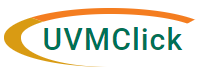 UVMClick Website	https://www.uvm.edu/ovpr/uvmclick				Email Support 	UVMClick@uvm.eduUVMClick Login	https://rpo.connect.uvm.edu/IACUC				How to find reviewer notes in a protocol:Message icons in the index of pages on the left side of the screen will show which sections have reviewer notes included.  Click the message icon within the protocol section to read the notes. Comments that require a typed response in the notes window will have a red dot above the yellow message icon. 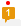 Requested changes can be made directly to the protocol.Once finished addressing all comments, please click “submit response” on the main protocol page.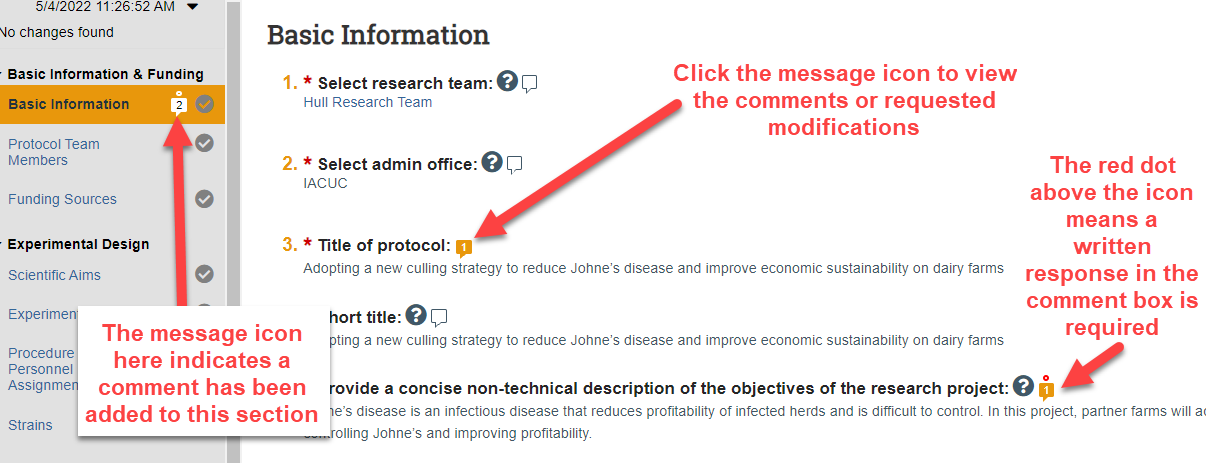 